Họ và tên:……………………...................LớpA. TÓM TẮT LÍ THUYẾT TRONG TUẦN.1. Số  1 trong phép nhân, phép chia- Số 1 nhân với số nào cũng bằng chính số đó.Ví dụ: 1  2 = 2			1  3 = 3			1  4 = 4- Số nào nhân với 1 cũng bằng chính số đó.2  1 = 2        4  1 = 43  1 = 3        5  1 = 52. Số  0 trong phép nhân, phép chia- Số 0 nhân với số nào cũng bằng 0.Ví dụ:     0  2 = 0					0  3 = 0- Số nào nhân với 0 cũng bằng 0.Ví dụ: 2  0 = 0					3  0 = 0- Số 0 chia cho số nào khác 0 cũng bằng 0.Ví dụ:     0 : 2 = 0					0 : 3 = 0Lưu ý: Không có phép chia cho 0.B. BÀI TẬP Phần 1. Bài tập trắc nghiệm :Bài 1: Khoanh vào chữ cái trước ý đúng trong mỗi câu sau:a. Kết quả của phép tính 5 × 2 × 3  là:b. Một hình tứ giác có độ dài các cạnh lần lượt là MN = 6 cm, NP = 13 cm, PQ = 11 cm; QM = 10cm. Chu vi hình tứ giác đó là:c. Tìm 1 số mà khi nhân số đó với bất kì số tự nhiên nào ta cũng nhận được kết quả là 0. Số đó là:d. Có 12 quả cam, mẹ để đều vào 4 đĩa. Hỏi mỗi đĩa có bao nhiêu quả cam?Bài  2: Bài 3: Số?Bài 4:  Nối ( theo mẫu )  . Tìm x :          8                   20                10               6                         12                    15Phần 2 - Tự Luận :Bài 1: Tính Bài 2:  Viết số thích hợp vào chỗ trống.Bài 3: Tìm x:Bài 4: : Điền dấu > , <, = vào chỗ chấm (….) Bài 5:  Điền số thích hợp vào chỗ trống.Bài 6: Tính chu vi hình tam giác ABC biết độ dài các cạnh lần lượt là :  ,  , .					Bài giải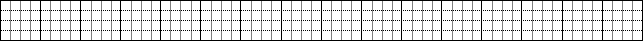 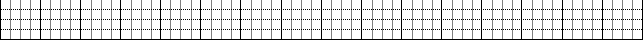 Bài 7: Tính chu vi hình tứ giác MNPQ biết độ dài các cạnh lần lượt là : 18 dm, 23 dm, 25 dm, 34 dm.				Bài giảiBài 8: Có một số bút chì chia vào 10 hộp , mỗi hộp có 5 bút chì . Hỏi có tất cẩ bao nhiêu bút chì ?Bài giảiBài 9: Một thanh sắt được uốn thành hình vuông (như hình vẽ). Hãy tính độ dài thanh sắt đó.Bài 10 : Có 18 bông hoa, mỗi lọ cắm 6 bông hoa. Hỏi cần bao nhiêu lọ để cắm hết số hoa đó?Bài giảiĐÁP ÁNB. BÀI TẬP Phần 1. Bài tập trắc nghiệm :Bài 1: Khoanh vào chữ cái trước ý đúng trong mỗi câu sau:cBài  2: Bài 3: Số?Bài 4:  Nối ( theo mẫu )  . Tìm x :          8                   20                10               6                         12                    15Phần 2 - Tự Luận :Bài 1: Tính Bài 2:  Viết số thích hợp vào chỗ trống.Bài 3: Tìm x:Bài 4: : Điền dấu > , <, = vào chỗ chấm (….) Bài 5:  Điền số thích hợp vào chỗ trống.Bài 6: Tính chu vi hình tam giác ABC biết độ dài các cạnh lần lượt là :  ,  , .Bài giảiChu vi hình tam giác ABC là:15 + 27 + 28 = 70 ( cm)                          Đáp số: 70cmBài 7: Tính chu vi hình tứ giác MNPQ biết độ dài các cạnh lần lượt là : 18 dm, 23 dm, 25 dm, 34 dm.Bài giảiChu vi hình tứ giác MNPQ là:18 + 23 + 25 + 34 = 100 ( dm)                          Đáp số: 100dmBài 8: Có một số bút chì chia vào 10 hộp , mỗi hộp có 5 bút chì . Hỏi có tất cẩ bao nhiêu bút chì ?Bài giảiCó tất cả số bút chì là:10 × 5  = 50 ( bút)                                                                                Đáp số: 50 bút chìBài 9: Một thanh sắt được uốn thành hình vuông (như hình vẽ).Hãy tính độ dài thanh sắt đó.Bài giảiĐộ dài thanh sắt đó là:20 + 20 + 20+ 20 = 80 ( cm)                          Đáp số: 100cmBài 10 : Có 18 bông hoa, mỗi lọ cắm 6 bông hoa. Hỏi cần bao nhiêu lọ để cắm hết số hoa đó?Bài giảiCần số lọ để để cắm hết số hoa đó:18 : 6= 3 ( lọ hoa)Đáp số: 3 lọ hoaA. 30B. 40C. 20A. 30cmB. 40cmC. 50cmA. 0B. 1C. 10A. 8 quả camB. 16 quả camC. 3 quả cama. Số nào nhân với 1 cũng bằng 1. Ví dụ: .........................................b. Số nào chia cho 1 cũng bằng chính số đó. Ví dụ .........................c. Số nào nhân với 0 cũng bằng 0. Ví dụ: ......................................d. Só nào nhân với 0 cũng bằng chính nó. Ví dụ ............................e. Số 0 chia cho số nào cũng bằng 0. Ví dụ ................................f. Số 0 chia cho số nào khác 0 cũng bằng 0. Ví dụ................................... × 5 = 0	6 : ............ = 6................... : 1 = 1.....: 10 × 5 = 08 × ...... : 5 = 06 × 3 × ........= 010 × .......× 5 = 015 : 5 × 5 × ..... = 03 × 2 : 1......................................3 : 1 × 2......................................8 × 0 : 1......................................5 × 4: 1......................................6 × 0 : 6......................................8 : 2 × 1......................................Số bị chia1224153540Số chia4435444Thương98x : 2 = 5 × 2...............................................................x : 3 = 45 : 5...............................................................x : 4 = 3 × 2...............................................................x : 5 = 3 × 3..................................................................19 cm +  …. 6dm10dm …. 35cm + 53 cm × 2 ….. 10dm20cm × 4 …. 9 dma) 1ngày =…………giờ1giờ = ………..phút1phút =……..giây1tuần  = ….ngày b*)  ngày = ...... giờ ngày = ...... giờ	20 cmBài giải:……………………………………….............……………………………………………….……………………………………………….…………………………………………………Câu sốabcdĐáp ánABACa. Số nào nhân với 1 cũng bằng 1. Ví dụ: .........................................Sb. Số nào chia cho 1 cũng bằng chính số đó. Ví dụ 5 : 1 = 5Đc. Số nào nhân với 0 cũng bằng 0. Ví dụ: 0 × 3 = 0Đd. Só nào nhân với 0 cũng bằng chính nó. Ví dụ ............................Se. Số 0 chia cho số nào cũng bằng 0. Sf. Số 0 chia cho số nào khác 0 cũng bằng 0. Ví dụ 0 : 3 = 0Đ0 × 5 = 0	6 : 1 = 61 : 1 = 1 0 : 10 × 5 = 08 × 0 : 5 = 06 × 3 × 0 = 010 × 0 × 5 = 015 : 5 × 5 × 0  = 03 × 2 : 1= 6 : 1 = 63 : 1 × 2=  3  × 2 = 68 × 0 : 1= 0 : 1= 05 × 4: 1= 20 : 1 = 206 × 0 : 6= 0 : 6 = 08 : 2 × 1= 4 × 1 = 4 Số bị chia12241535403632Số chia4435444Thương36571098x : 2x : 2xx = 5 × 2=10= 10 : 2= 5x : 3x : 3 x x = 45 : 5= 9= 9 × 3= 27	x : 4x : 4xx = 3 × 2= 6= 6 × 4= 24x : 5x: 5xx = 3 × 3= 9= 9 × 5= 4519 cm +  >  6dm10dm  >  35cm + 53 cm × 2 = 10dm20cm × 4 <  9 dma) 1ngày = 24giờ1giờ = 60phút1phút = 60giây1tuần  = 7 ngày b*)  ngày = 8 giờ ngày = 6 giờ